Vernon Elementary School3665 Roche AvenueVernon, Florida 32462Phone (850)535-2486   Fax (850)535-1437Website: http://ves.wcsdschools.com Academic Excellence Is Our Ultimate Goal!!!VES Mission: Vernon Elementary School is committed to personal and academic excellence for all students.VES Vision: Vernon Elementary School will provide students the highest quality education possible, with the resources necessary, so they can achieve their maximum potential and become knowledgeable, responsible, and competent citizens.November 3, 2017IMPORTANT DATES: November                    9		First Grade Play – Parents 8:30 amNovember             20-24		Thanksgiving Break (No School)November		    14		Progress Report goes homeDecember 	              20		Early Release buses leave at 1pmDecember      20 – Jan 7		Christmas BreakJanuary 	                8		Classes Resume		Remember to ‘fall back’ this weekend for daylight saving time. Don’t forget to set your clocks back, Sunday, November5th.Bus notes: Please send notes complete with the date the note was written, the child's full name, teacher, and specific instructions as to what the child needs to do (bus or car rider). If it is a bus note, PLEASE include the address and the bus number along with a phone number for a person who can verify the note.OFFICE NEWS: FOR THE SAFETY OF YOUR CHILDREN-----BUS NOTES OR BUS CHANGES WILL NOT BE TAKEN OVER THE PHONE. YOU WILL NEED TO SEND A NOTE WITH YOUR CHILD, EMAIL OR FAX NOTE TO THE OFFICE.  PLEASE CALL THE OFFICE BY 2:00 PM TO CONFIRM THAT YOUR NOTE WAS RECEIVED.   Also, all visitors must report to the office for a visitor’s badge before entering campus.  Contact information to email notes to office staff:  Tammy.Coatney@wcsdschools.com; Brandi.Jackson@wcsdschools.com; and Sandra.Brown@wcsdschools.com Fax Number (850) 535-1437.PARENTS:  YOUR CHILD WILL BE GIVEN A TARDY SLIP AFTER 7:55 A.M.  IF BREAKFAST IS NEEDED FOR YOUR CHILD PLEASE HAVE THEM HERE BEFORE 7:45 A.M. Parents:  With Cooler weather upon us, students please remember your jackets.  Parents, please label your children’s jackets so they will find their way home.PHYSICAL EDUCATION NEWS:  Parents: Notes for your child to not participate in P.E. must come from the doctor not a parent note.​Birthday Wishes:  Gabriella Zurawski, Nicholas Loya, Camdan Padgett, Cheyneen GriffithJace Brown, Jesse Perry, Madison Quiroz, Addisen Bush, Cloie Hennion, Ariel BankstonKrishod Peterson, Alexis Vargas, Kindel Whitaker, Carlie Whitfield, Izabella GoodsonMason Garner, Kylee DickersonPHYSICAL EDUCATION NEWS:  Movement is one of the crucial factors contributing to the correct physical development of a child. Inappropriate attire can significantly prohibit a child from physical activity. It can create a safety hazard as well as great physical and emotional discomfort. Please remind your child to dress appropriately to school on their designated PE days, since physical activity is required by the state law. The best choice of attire would be sneakers/tennis shoes, shorts/pants, and shirt/sweatshirt. If dress must be worn, appropriate shorts should be worn underneath. Thank you very much for your support.Yearbook Sales have begun!  Order forms were sent home with your student and more are available in the office or you may order online. The yearbook is an all color, hardbound book filled with pictures and memories of this school year.  We are offering a discounted price for those that order and pay for a book before Christmas.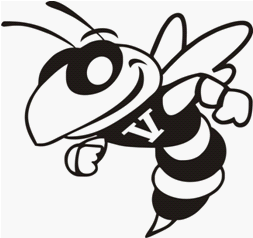 